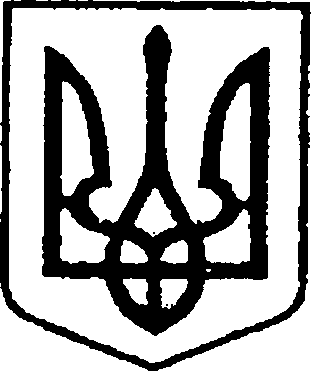 УКРАЇНАЧЕРНІГІВСЬКА ОБЛАСТЬМІСТО НІЖИНМ І С Ь К И Й   Г О Л О В А  Р О З П О Р Я Д Ж Е Н Н Явід  07 серпня 2023 р.		          м. Ніжин    	                                      №  153Про оголошення Подяк міського головиВідповідно до статей 42, 59 Закону України «Про місцеве самоврядування в Україні», Регламенту виконавчого комітету Ніжинської міської ради Чернігівської області VІІІ скликання, затвердженого рішенням Ніжинської міської ради Чернігівської області VІІІ скликання від 24.12.2020 р. № 27-4/2020, розпорядження міського голови від 15.04.2015 р. № 47 «Про встановлення заохочувальних відзнак міського голови та затвердження Положення про них»: 1. Оголосити Подяки міського голови за високий професіоналізм, фахову компетентність та вагомий особистий внесок у розвиток освіти Ніжинщини:1.1.  ТАРАНЬКО Ліні Петрівні - вчителю української мови та літератури Ніжинської загальноосвітньої школи І-ІІІ ступенів № 15 Ніжинської міської ради Чернігівської області;1.2. ПРИДАННІКОВУ Денису Борисовичу – керівнику гуртка Ніжинської  станції юних техніків Ніжинської міської ради Чернігівської області.2.  Оголосити Подяку міського голови за успішне подолання поставлених цілей, сумлінне виконання всіх завдань, активну громадську позицію,   вагомий особистий внесок у розвиток освіти Ніжинщини:2.1. Володимирі ГАВРИШ – учениці 9 класу Ніжинської загальноосвітньої школи І-ІІІ ступенів № 15 Ніжинської міської ради Чернігівської області.3.  Оголосити Подяку міського голови за виховання дитини, яка показала себе як учень, здатний глибоко мислити, долати труднощі, показувати чудові результати, перемагаючи гідних суперників, за активну громадську позицію та вагомий особистий внесок у розвиток освіти Ніжинщини:3.1. ГАВРИШ Лілії Вікторівні – представнику батьківської громадськості, мамі учениці 9 класу Ніжинської загальноосвітньої школи І-ІІІ ступенів № 15 Ніжинської міської ради Чернігівської області.4.  Сектору з питань кадрової політики відділу юридично-кадрового забезпечення апарату виконавчого комітету Ніжинської міської ради Чернігівської області  (Людмилі Кучер) забезпечити оприлюднення цього розпорядження на сайті Ніжинської міської ради протягом п’яти робочих днів з дати прийняття.5.  Відділу бухгалтерського обліку апарату виконавчого комітету Ніжинської міської ради (Наталії Єфіменко) забезпечити виконання цього розпорядження у частині видачі бланків Подяк та рамок.                      6.     Контроль за виконанням цього розпорядження залишаю за собою.Міський голова                                                                     Олександр КОДОЛА